Июль 2009 Языковая стажировка в летнем университете, Курск
Июль 2010 Языковая стажировка в летнем университете, Санкт-Петербург 
2013 ТРКИ-3 Орели Ларрок                                           Переводчик с русского на французский05.11.1990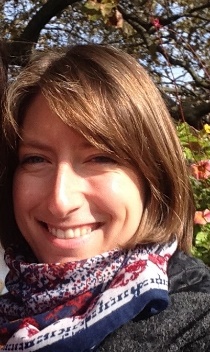 Орели Ларрок                                           Переводчик с русского на французский05.11.1990Орели Ларрок                                           Переводчик с русского на французский05.11.1990Франция06.77.93.68.38ajc.larroque@gmail.comЯзыки      Языки      Компьютерные навыкиКомпьютерные навыки•	Язык A : 	 Французский•	Язык B : 	 Русский•	Английский:	 B2•	Польский:	 A2•	Итальянский:	 A2•	Язык A : 	 Французский•	Язык B : 	 Русский•	Английский:	 B2•	Польский:	 A2•	Итальянский:	 A2Pack Office
ТрадосPack Office
ТрадосPack Office
ТрадосОБРАЗОВАНИЕОПЫТ РАБОТЫОПЫТ РАБОТЫОПЫТ РАБОТЫСент. 2016 – июнь 2017 2ой курс магистратуры  Профессиональный перевод, ИТИРИ, СтрасбургРабочие языки: французский, русскийС мая 2017 – Переводчик RU/EN -> FRPhenomen UK Ltd, Council of Europe, Boulevard des productionsНоя. 2016 – Фев. 2017 Переводчик с русского языка (практика)Музей первого президента РФ, Екатеринбург, РоссияПеревод всего материала, этикеток, сайта (практика)С мая 2017 – Переводчик RU/EN -> FRPhenomen UK Ltd, Council of Europe, Boulevard des productionsНоя. 2016 – Фев. 2017 Переводчик с русского языка (практика)Музей первого президента РФ, Екатеринбург, РоссияПеревод всего материала, этикеток, сайта (практика)С мая 2017 – Переводчик RU/EN -> FRPhenomen UK Ltd, Council of Europe, Boulevard des productionsНоя. 2016 – Фев. 2017 Переводчик с русского языка (практика)Музей первого президента РФ, Екатеринбург, РоссияПеревод всего материала, этикеток, сайта (практика)Сент. 2015 – июнь 2016 1ый курс магистратуры  Профессиональный перевод, ИТИРИ, СтрасбургРабочие языки: французский, русскийИюнь – Июль 2016 Переводчик с русского языка (практика)Журнал «Славика Окситания», ТулузаПеревод научных статьейИюнь – Июль 2016 Переводчик с русского языка (практика)Журнал «Славика Окситания», ТулузаПеревод научных статьейИюнь – Июль 2016 Переводчик с русского языка (практика)Журнал «Славика Окситания», ТулузаПеревод научных статьейФев. 2014 – сент. 2015 Переводчик с русского языкаUniMind, Москва, РоссияПеревод статьейФев. 2014 – сент. 2015 Переводчик с русского языкаUniMind, Москва, РоссияПеревод статьейФев. 2014 – сент. 2015 Переводчик с русского языкаUniMind, Москва, РоссияПеревод статьейЯнв. 2012 – Авг. 2014 Управляющая пекарней«Французский пекарь», Екатеринбург, Россия	Управление бухгалтерией и персоналом.Янв. 2012 – Авг. 2014 Управляющая пекарней«Французский пекарь», Екатеринбург, Россия	Управление бухгалтерией и персоналом.Янв. 2012 – Авг. 2014 Управляющая пекарней«Французский пекарь», Екатеринбург, Россия	Управление бухгалтерией и персоналом.Ноябрь. 2011 – Июнь 2012 Преподаватель французскогоЯзыковая школа «Брайтон», Екатеринбург, Россия Альянс франсез, Екатеринбург, РоссииКиноклуб, дискуционный клуб. Все уровни.Ноябрь. 2011 – Июнь 2012 Преподаватель французскогоЯзыковая школа «Брайтон», Екатеринбург, Россия Альянс франсез, Екатеринбург, РоссииКиноклуб, дискуционный клуб. Все уровни.Ноябрь. 2011 – Июнь 2012 Преподаватель французскогоЯзыковая школа «Брайтон», Екатеринбург, Россия Альянс франсез, Екатеринбург, РоссииКиноклуб, дискуционный клуб. Все уровни.Сент. 2011 – Август 2012 Преподаватель французского языкаУрГЭУ, Екатеринбург, РоссияСент. 2011 – Август 2012 Преподаватель французского языкаУрГЭУ, Екатеринбург, РоссияСент. 2011 – Август 2012 Преподаватель французского языкаУрГЭУ, Екатеринбург, РоссияСент. 2008 – Июнь 2011 Лицензия (= бакалавриат) Тулуза, Франция.Русский и английский язык. 2008 Степень бакалавра (= ЕГЭ) Альби, ФранцияДОПОЛЬНИТЕЛЬНОДОПОЛЬНИТЕЛЬНОДОПОЛЬНИТЕЛЬНОДОПОЛЬНИТЕЛЬНО